河南·民权第二届制冷装备博览会（2016年10月28日-30日）招展手册河南正和展览展示有限公司河南·民权第二届制冷装备博览会招展手册一、博览会举办背景民权产业鲜明，特色突出。形成以制冷为主的机械装备制造业和以果酒为主的农副产品加工业两大产业集群。制冷产业是民权县的传统支柱产业和名片，20年的发展，生产规模不断扩大，品牌效益不断提升，现有制冷整机装备企业39家、配件生产企业50余家，制冷产品所需的160多个零部件基本实现全配套。冰箱、冷柜年产能达1600万台，冷藏保温车年产能达2万辆，占据全国同行业的半壁江山。拥有万宝、澳柯玛、香雪海、冰熊、华美、飞龙、兆邦、松川、英泰等20余个国内知名品牌。制冷企业产值突破百亿大关，占全县工业产值的40%，成功跻身百亿级制冷家电产业集群。被确定为国家级出口制冷机电产品质量安全示范区、国家火炬民权制冷特色产业基地、全国产业集群区域品牌建设试点、全省“十强”、“十快”、“十先”产业集聚区和河南省知名品牌示范区，被中国轻工业协会、中国家电协会联合授予“中国制冷设备产业基地”。2015年11月7日-9日已成功举办河南·民权首届制冷装备博览会，为持续提升“民权制冷”的知名度和美誉度，积极承接产业转移，加大对外开放和招商引资力度，定于2016年10月28-30日在民权梦蝶会展中心举办河南·民权第二届制冷装备博览会。二、博览会简介    ▊展会名称：河南·民权第二届制冷装备博览会    ▊时间：2016年10月28日-10月30日    ▊地点：民权梦蝶会展中心    ▊规模：20000平方米    ▊组织机构主办单位： 河南省商务厅  河南省工业和信息化委员会  商丘市人民政府承办单位： 商丘市商务局  商丘市工业和信息化委员会  民权县人民政府支持单位： 中国制冷空调工业协会  中国家用电器协会协办单位： 河南省会展业商会  民权县制冷行业协会执行单位： 河南正和展览展示有限公司三、博览会同期主要活动（暂定）四、参展范围    （一）制冷设备：制冷压缩机、冰粒机、冰淇淋柜、蛋糕柜、商业展示柜、厨房冰箱、肉柜、奶柜，家用制冷设备（家用冰箱、冷柜），商用空调、家用空调等。    （二）冷藏保温车系列：系列冷藏车、系列保温车、车载制冷机组等。    （三）制冷设备用配套件：电机、控温器、线束、电源线、塑料件（挤塑件、注塑件、浸塑件）、热交换器（冷凝器、蒸发器）、包装材料（纸箱、EPS、XPS）、钣金件（各种规格金属定尺板）、金属件（万向轮、干燥过滤器、储液包、冷藏车用各种不锈钢型材）等。    （四）家用电器系列产品：电热水器、厨具、灶具、烟机、燃气热水器、洗衣机、空气净化器、茶吧机等小家电。五、博览会收费标准    所有展位场地（标准展位、特装展位）免费提供，参展商其他一切费用自理（特装展位设计布展、食宿、交通、展品运输等）博览会参展事项    （一）组织者和管理者    本届展会组委会及组委会授权的主场服务单位（河南正和展览展示有限公司）负责博览会的相关组织和日常管理工作。参展资格确认参展企业填写参展报名表，经组委会授权的主场服务单位（河南正和展览展示有限公司）盖章确认后，确定报名者的参展资格，报名截止日期：2016年10月20日。展位分配、搭建展位分配：由组委会根据报名情况统一分配展位，优先考量顺序：展位面积、报名先后、展品类别。展位搭建：A展馆（主展馆）A1、A2、A3、A4、A5为知名品牌特装展位，B展馆（篷房展区）B1、B2、B3、B4主要为整机企业特装展区，由参展企业优先选择展会指定的展览公司进行设计搭建以保证安全、时间和质量；A展馆A0展区、B展馆B5、B6、B7展区为制冷配件展区，由组委会统一搭建标准展位，参展企业进行展品布置、展示。展位使用：未经组委会事先书面同意，参展单位不得任意分配、调换、转租、将其展位转让或转作展览以外的其他用途，亦不得使用会场内任何未经组委会同意的其他区域作为展示场地，否则一经发现取消其参展资格。展会现场管理规定为建立良好的展览秩序与形象，敬请共同合作，配合下列事宜：展览期间，组委会有权要求参展单位拆除任何不适宜的展示物品；所有参展单位均不得占用公共通道空间以为通畅和保证消防安全；参展单位不得在其展位外张贴广告及其它宣传活动；展位内严禁售卖假冒伪劣商品，严禁设置明火、电热加热设备等，违者除立即取消其参展资格外，并将没收商品并处以5000元罚款。为维护展场秩序，组委会将加强噪音管控，严格禁止大功率音响器材；展台内举办的活动内容若经组委会认定为违反展览宗旨及相关事项者，组委会有权制止或终止该项活动；为确保展览顺利进行，组委会有权发布补充的规定及条款，任何补充规定及条款于发布24小时后生效，参展单位必须严格遵守相关管理规定。变更或延后展览若因不可抗拒因素迫使展览变更、取消、或延期，组委会不负责偿付参展单位任何损失。    （六）其它组委会保留取消实际参展与报名身份不符的参展单位的参展资格，终止其参展活动；组委会保留对本规定做临时修改和根据筹备情况制定新的补充规定的权力。七、联系方式河南正和展览展示有限公司
联系人：张妲
电话：0371-60957607手机：15801082760
Email：mqlbh2016@126.com地址：河南省郑州市金水区文化路112号豫贸宾馆五楼官网：http://www.zhileng.gov.cn  民权制冷博览会参展申请表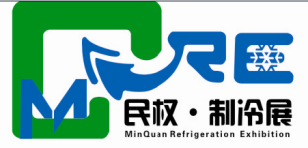  时间:2016年10月28—30日  地点:民权梦蝶会展中心本申请表由河南正和展览展示有限公司审核后盖章扫描回传给参展单位生效，原件到展会现场领取并备查。  请仔细填写参展申请表，并邮寄至：河南省郑州市金水区文化路112号豫贸宾馆5楼（邮编：450001）  联系人：张妲      Tel/电话：0371-60957607、15801082760　       邮箱：mqlbh2016@126.com序号内容时间1开幕式10月28日9点2全国知名品牌示范区揭牌仪式10月28日上午3中国家电协会高峰论坛10月28日上午4庄子文化高峰论坛10月28日下午5河南制冷联盟第一届会员大会10月28日下午6民权县请说明暨签约仪式10月28日下午7重点项目集中开工活动10月29日上午8金融租赁及产业基金成立大典10月29日上午9浙江大学冷链物流发展论坛10月29日下午10中国博士联盟走进民权10月30日上午11重点企业优惠展销活动10月28日-30日参展商名  称中文全称中文简称参展商名  称英文全称英文缩写地  址网  址联系人电  话传  真职  务手  机 邮箱或QQ企业性质□国内企业         □中外合资      □国外独资        □港澳台       □其它       □国内企业         □中外合资      □国外独资        □港澳台       □其它       □国内企业         □中外合资      □国外独资        □港澳台       □其它       □国内企业         □中外合资      □国外独资        □港澳台       □其它       □国内企业         □中外合资      □国外独资        □港澳台       □其它       □国内企业         □中外合资      □国外独资        □港澳台       □其它       □国内企业         □中外合资      □国外独资        □港澳台       □其它       □国内企业         □中外合资      □国外独资        □港澳台       □其它       □国内企业         □中外合资      □国外独资        □港澳台       □其它       □国内企业         □中外合资      □国外独资        □港澳台       □其它       参 展展 位展品内容展品内容参 展展 位贵司期望的专业 观众及行业贵司期望的专业 观众及行业贵司期望的专业 观众及行业参 展展 位特装展位特装展位希望展位空场地                         平方米希望展位空场地                         平方米希望展位空场地                         平方米希望展位空场地                         平方米希望展位空场地                         平方米希望展位空场地                         平方米希望展位空场地                         平方米展位位置由组委会根据情况统一安排参 展展 位标准展位标准展位申请标准展位       个（3米X3米=9平方米/个）申请标准展位       个（3米X3米=9平方米/个）申请标准展位       个（3米X3米=9平方米/个）申请标准展位       个（3米X3米=9平方米/个）申请标准展位       个（3米X3米=9平方米/个）申请标准展位       个（3米X3米=9平方米/个）申请标准展位       个（3米X3米=9平方米/个）展位位置由组委会根据情况统一安排约 定条 款1、参展商完整填写参展申请表，一式二份，加盖公章后邮寄至组委会，参展申请表被接受后由组委会盖章并通过邮件方式发送给参展商予以确认。原件到展会现场领取并备查。2、本次展会不收取任何展位费用。在临近展会之际，参展商不得任意取消、更改或减少已定展位。3、参展商不得以任何形式将全部或部分展位使用权移交第三方使用，若发现有违此规定者，组委会有权收回展位，由此造成的损失和影响由参展商自行承担。4、如因不可抗力等因素影响本次展会，组委会有权更改展期和会场。5、参展商需保证参展商品拥有自主知识产权或经知识产权所有人授权许可，不存在侵权行为。如确属侵权，组委会有权将侵权展品撤出展位。6、参展的展品不能是假冒伪劣产品。如确属假冒伪劣产品，组委会有权撤销展位并由参展商承担由此产生的不利法律后果。8、参展商有义务保管好自己的展品、展台装置以及其他物品，组委会位对展品、展台装置以及其他物品的损坏、丢失不负责任，也不承担雇员和其代表所引起的损坏、丢失的任何责任。9、展会结束后，参展商应及时撤走自有物品。逾期不撤走的，组委会有权进行处理，并由参展商支付相应的费用。1、参展商完整填写参展申请表，一式二份，加盖公章后邮寄至组委会，参展申请表被接受后由组委会盖章并通过邮件方式发送给参展商予以确认。原件到展会现场领取并备查。2、本次展会不收取任何展位费用。在临近展会之际，参展商不得任意取消、更改或减少已定展位。3、参展商不得以任何形式将全部或部分展位使用权移交第三方使用，若发现有违此规定者，组委会有权收回展位，由此造成的损失和影响由参展商自行承担。4、如因不可抗力等因素影响本次展会，组委会有权更改展期和会场。5、参展商需保证参展商品拥有自主知识产权或经知识产权所有人授权许可，不存在侵权行为。如确属侵权，组委会有权将侵权展品撤出展位。6、参展的展品不能是假冒伪劣产品。如确属假冒伪劣产品，组委会有权撤销展位并由参展商承担由此产生的不利法律后果。8、参展商有义务保管好自己的展品、展台装置以及其他物品，组委会位对展品、展台装置以及其他物品的损坏、丢失不负责任，也不承担雇员和其代表所引起的损坏、丢失的任何责任。9、展会结束后，参展商应及时撤走自有物品。逾期不撤走的，组委会有权进行处理，并由参展商支付相应的费用。1、参展商完整填写参展申请表，一式二份，加盖公章后邮寄至组委会，参展申请表被接受后由组委会盖章并通过邮件方式发送给参展商予以确认。原件到展会现场领取并备查。2、本次展会不收取任何展位费用。在临近展会之际，参展商不得任意取消、更改或减少已定展位。3、参展商不得以任何形式将全部或部分展位使用权移交第三方使用，若发现有违此规定者，组委会有权收回展位，由此造成的损失和影响由参展商自行承担。4、如因不可抗力等因素影响本次展会，组委会有权更改展期和会场。5、参展商需保证参展商品拥有自主知识产权或经知识产权所有人授权许可，不存在侵权行为。如确属侵权，组委会有权将侵权展品撤出展位。6、参展的展品不能是假冒伪劣产品。如确属假冒伪劣产品，组委会有权撤销展位并由参展商承担由此产生的不利法律后果。8、参展商有义务保管好自己的展品、展台装置以及其他物品，组委会位对展品、展台装置以及其他物品的损坏、丢失不负责任，也不承担雇员和其代表所引起的损坏、丢失的任何责任。9、展会结束后，参展商应及时撤走自有物品。逾期不撤走的，组委会有权进行处理，并由参展商支付相应的费用。1、参展商完整填写参展申请表，一式二份，加盖公章后邮寄至组委会，参展申请表被接受后由组委会盖章并通过邮件方式发送给参展商予以确认。原件到展会现场领取并备查。2、本次展会不收取任何展位费用。在临近展会之际，参展商不得任意取消、更改或减少已定展位。3、参展商不得以任何形式将全部或部分展位使用权移交第三方使用，若发现有违此规定者，组委会有权收回展位，由此造成的损失和影响由参展商自行承担。4、如因不可抗力等因素影响本次展会，组委会有权更改展期和会场。5、参展商需保证参展商品拥有自主知识产权或经知识产权所有人授权许可，不存在侵权行为。如确属侵权，组委会有权将侵权展品撤出展位。6、参展的展品不能是假冒伪劣产品。如确属假冒伪劣产品，组委会有权撤销展位并由参展商承担由此产生的不利法律后果。8、参展商有义务保管好自己的展品、展台装置以及其他物品，组委会位对展品、展台装置以及其他物品的损坏、丢失不负责任，也不承担雇员和其代表所引起的损坏、丢失的任何责任。9、展会结束后，参展商应及时撤走自有物品。逾期不撤走的，组委会有权进行处理，并由参展商支付相应的费用。1、参展商完整填写参展申请表，一式二份，加盖公章后邮寄至组委会，参展申请表被接受后由组委会盖章并通过邮件方式发送给参展商予以确认。原件到展会现场领取并备查。2、本次展会不收取任何展位费用。在临近展会之际，参展商不得任意取消、更改或减少已定展位。3、参展商不得以任何形式将全部或部分展位使用权移交第三方使用，若发现有违此规定者，组委会有权收回展位，由此造成的损失和影响由参展商自行承担。4、如因不可抗力等因素影响本次展会，组委会有权更改展期和会场。5、参展商需保证参展商品拥有自主知识产权或经知识产权所有人授权许可，不存在侵权行为。如确属侵权，组委会有权将侵权展品撤出展位。6、参展的展品不能是假冒伪劣产品。如确属假冒伪劣产品，组委会有权撤销展位并由参展商承担由此产生的不利法律后果。8、参展商有义务保管好自己的展品、展台装置以及其他物品，组委会位对展品、展台装置以及其他物品的损坏、丢失不负责任，也不承担雇员和其代表所引起的损坏、丢失的任何责任。9、展会结束后，参展商应及时撤走自有物品。逾期不撤走的，组委会有权进行处理，并由参展商支付相应的费用。1、参展商完整填写参展申请表，一式二份，加盖公章后邮寄至组委会，参展申请表被接受后由组委会盖章并通过邮件方式发送给参展商予以确认。原件到展会现场领取并备查。2、本次展会不收取任何展位费用。在临近展会之际，参展商不得任意取消、更改或减少已定展位。3、参展商不得以任何形式将全部或部分展位使用权移交第三方使用，若发现有违此规定者，组委会有权收回展位，由此造成的损失和影响由参展商自行承担。4、如因不可抗力等因素影响本次展会，组委会有权更改展期和会场。5、参展商需保证参展商品拥有自主知识产权或经知识产权所有人授权许可，不存在侵权行为。如确属侵权，组委会有权将侵权展品撤出展位。6、参展的展品不能是假冒伪劣产品。如确属假冒伪劣产品，组委会有权撤销展位并由参展商承担由此产生的不利法律后果。8、参展商有义务保管好自己的展品、展台装置以及其他物品，组委会位对展品、展台装置以及其他物品的损坏、丢失不负责任，也不承担雇员和其代表所引起的损坏、丢失的任何责任。9、展会结束后，参展商应及时撤走自有物品。逾期不撤走的，组委会有权进行处理，并由参展商支付相应的费用。1、参展商完整填写参展申请表，一式二份，加盖公章后邮寄至组委会，参展申请表被接受后由组委会盖章并通过邮件方式发送给参展商予以确认。原件到展会现场领取并备查。2、本次展会不收取任何展位费用。在临近展会之际，参展商不得任意取消、更改或减少已定展位。3、参展商不得以任何形式将全部或部分展位使用权移交第三方使用，若发现有违此规定者，组委会有权收回展位，由此造成的损失和影响由参展商自行承担。4、如因不可抗力等因素影响本次展会，组委会有权更改展期和会场。5、参展商需保证参展商品拥有自主知识产权或经知识产权所有人授权许可，不存在侵权行为。如确属侵权，组委会有权将侵权展品撤出展位。6、参展的展品不能是假冒伪劣产品。如确属假冒伪劣产品，组委会有权撤销展位并由参展商承担由此产生的不利法律后果。8、参展商有义务保管好自己的展品、展台装置以及其他物品，组委会位对展品、展台装置以及其他物品的损坏、丢失不负责任，也不承担雇员和其代表所引起的损坏、丢失的任何责任。9、展会结束后，参展商应及时撤走自有物品。逾期不撤走的，组委会有权进行处理，并由参展商支付相应的费用。1、参展商完整填写参展申请表，一式二份，加盖公章后邮寄至组委会，参展申请表被接受后由组委会盖章并通过邮件方式发送给参展商予以确认。原件到展会现场领取并备查。2、本次展会不收取任何展位费用。在临近展会之际，参展商不得任意取消、更改或减少已定展位。3、参展商不得以任何形式将全部或部分展位使用权移交第三方使用，若发现有违此规定者，组委会有权收回展位，由此造成的损失和影响由参展商自行承担。4、如因不可抗力等因素影响本次展会，组委会有权更改展期和会场。5、参展商需保证参展商品拥有自主知识产权或经知识产权所有人授权许可，不存在侵权行为。如确属侵权，组委会有权将侵权展品撤出展位。6、参展的展品不能是假冒伪劣产品。如确属假冒伪劣产品，组委会有权撤销展位并由参展商承担由此产生的不利法律后果。8、参展商有义务保管好自己的展品、展台装置以及其他物品，组委会位对展品、展台装置以及其他物品的损坏、丢失不负责任，也不承担雇员和其代表所引起的损坏、丢失的任何责任。9、展会结束后，参展商应及时撤走自有物品。逾期不撤走的，组委会有权进行处理，并由参展商支付相应的费用。1、参展商完整填写参展申请表，一式二份，加盖公章后邮寄至组委会，参展申请表被接受后由组委会盖章并通过邮件方式发送给参展商予以确认。原件到展会现场领取并备查。2、本次展会不收取任何展位费用。在临近展会之际，参展商不得任意取消、更改或减少已定展位。3、参展商不得以任何形式将全部或部分展位使用权移交第三方使用，若发现有违此规定者，组委会有权收回展位，由此造成的损失和影响由参展商自行承担。4、如因不可抗力等因素影响本次展会，组委会有权更改展期和会场。5、参展商需保证参展商品拥有自主知识产权或经知识产权所有人授权许可，不存在侵权行为。如确属侵权，组委会有权将侵权展品撤出展位。6、参展的展品不能是假冒伪劣产品。如确属假冒伪劣产品，组委会有权撤销展位并由参展商承担由此产生的不利法律后果。8、参展商有义务保管好自己的展品、展台装置以及其他物品，组委会位对展品、展台装置以及其他物品的损坏、丢失不负责任，也不承担雇员和其代表所引起的损坏、丢失的任何责任。9、展会结束后，参展商应及时撤走自有物品。逾期不撤走的，组委会有权进行处理，并由参展商支付相应的费用。1、参展商完整填写参展申请表，一式二份，加盖公章后邮寄至组委会，参展申请表被接受后由组委会盖章并通过邮件方式发送给参展商予以确认。原件到展会现场领取并备查。2、本次展会不收取任何展位费用。在临近展会之际，参展商不得任意取消、更改或减少已定展位。3、参展商不得以任何形式将全部或部分展位使用权移交第三方使用，若发现有违此规定者，组委会有权收回展位，由此造成的损失和影响由参展商自行承担。4、如因不可抗力等因素影响本次展会，组委会有权更改展期和会场。5、参展商需保证参展商品拥有自主知识产权或经知识产权所有人授权许可，不存在侵权行为。如确属侵权，组委会有权将侵权展品撤出展位。6、参展的展品不能是假冒伪劣产品。如确属假冒伪劣产品，组委会有权撤销展位并由参展商承担由此产生的不利法律后果。8、参展商有义务保管好自己的展品、展台装置以及其他物品，组委会位对展品、展台装置以及其他物品的损坏、丢失不负责任，也不承担雇员和其代表所引起的损坏、丢失的任何责任。9、展会结束后，参展商应及时撤走自有物品。逾期不撤走的，组委会有权进行处理，并由参展商支付相应的费用。参展单位：                                    负责人：                               公司印章：时间：        年     月     日参展单位：                                    负责人：                               公司印章：时间：        年     月     日参展单位：                                    负责人：                               公司印章：时间：        年     月     日参展单位：                                    负责人：                               公司印章：时间：        年     月     日参展单位：                                    负责人：                               公司印章：时间：        年     月     日参展单位：                                    负责人：                               公司印章：时间：        年     月     日参展单位：                                    负责人：                               公司印章：时间：        年     月     日河南正和展览展示有限公司负责人：公司印章：时间：     年      月     日河南正和展览展示有限公司负责人：公司印章：时间：     年      月     日河南正和展览展示有限公司负责人：公司印章：时间：     年      月     日河南正和展览展示有限公司负责人：公司印章：时间：     年      月     日